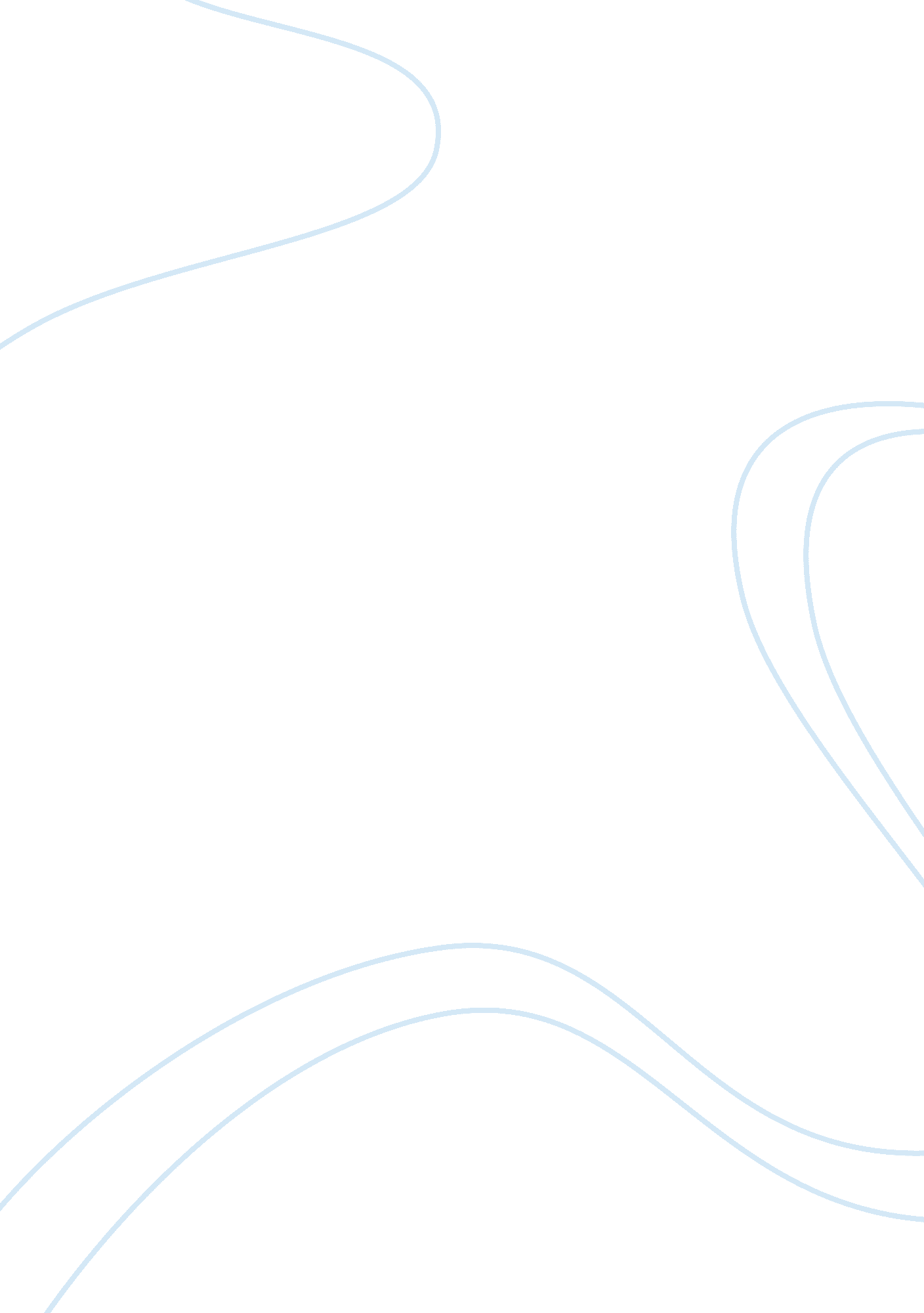 My educational targets and goals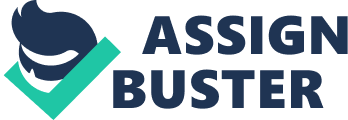 I am a full time student, studying BA Accounting. I attend the university three days in a week, which are Monday, Tuesdays and Fridays. My main objective is to graduate from the university with a First class. In order for me to achieve this, I have to study well and submit my assignments on time. I am presently studying three modules for my course; which are: Business Economics, Mathematicsand Statistics, Cost & management Accounting and Studying for Business. These modules are all related to my course. Business Economics, Mathematics and Statistics consist of two examinations, Cost & Management Accounting consists of one assignment and one examination while Studying for Business consists of two assignments. I have learnt to improve my self-confidence and how to work as part of a team. I try to attend lectures and seminars on time because if one lecture or seminar is missed it'll be hard to catch up. I have set some target for the next semester and that is to get to my lecture and seminars on time and not leaving coursework till late. Study more and ask for help from module leaders and other students who know what to do. By doing this I'll plan ahead and learn more. A summary of progress made My target this month is to improve my output in myacademic, basically on my assignment and examination, which would possibly, leads me to greater height in the future. The other target I have, was to complete all the quizzes that are related to my learning modules and gain good percentage in all the quizzes. Steps to enhance skills, in order to ensure success As a result of self-reflective SWOT analysis I have identified my main strengths inleadershipand decision making aptitude, group work commitment and attendance, my self-confidence and ability to learn new skills quickly. However I recognize my main weaknesses to be tendency to procrastinate and easily distracted, time managementissues. I have made improvements through my module by regarding time management and the waste of time watching TV. This is due to the awareness and analysis of such issues and the willingness to overcome this problem. In order to solve my weaknesses and improve my skills it is essential to make a plan and decided the methods I would have used. This includes to make a time schedule with the activities for the day and for my assignments, going to sleep and waking up an hour early, listening without interrupting people, not get emotional in any kind of conversation and use of body language to make the other person more comfortable and aware that I am listening carefully and that I am understanding. Attention to coursework My target for semester B was to revise for Business Economics, Mathematics and Statistic exam, submit assignment for Studying for business and Cost and management but I only managed to submit the assignment for Cost and management but I didn't do well in the examination so I will have to retake the examination for Cost and management accounting and Business Economics, Mathematics and statistic and also retake studying for business because I didn't submit my work. Attending to coursework in the future will have to be based to the following: use of essay structure and argument development, using abstract, including more quality and relevance of information, use of turnitin, criticality of the reflection, the range of material found and making clear explanation about the introduction and conclusion, improve style of language by being more objectivity and justified. In future I'll submit my coursework on time. 